05.10.Физическая культура6 (ОВЗ)Моисеева Л.В.«Обучение подачи мяча от груди» 1.ОРУ https://youtu.be/dqO3UnMznbA2.Обучение подачи мяча. https://youtu.be/vpw4tDsBaYQ3. Восстанавливающие упражнения. 05.10изо6 Блинова Т.ЮДекоративное рисование – составление симметричного узора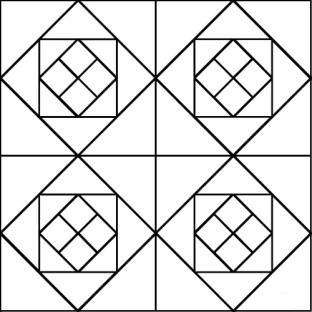 Нарисуй этот симметричный узор используя листок в клетку. Раскрась узор.05.10технология6Блинова Т.ЮЗаготовка органических удобрений Прочитай параграф 26 ответь на вопросы.05.10Чтение6 ОВЗТрофимова Л.В.Е. Носов «Хитрюга»1.Добрый день!  Запиши в тетради число 5 октября. Классная работа. И тему урока: Е. Носов «Хитрюга».2.Послушай биографию писателя, пройдя по ссылке: https://youtu.be/jcjevdlghGs (4мин)3. с.31 , читаем рассказ «Хитрюга»4. Работа по содержанию. Ответим на вопросы на с.33,356. Физминутка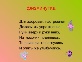 7. Итог урока. Рассказ какого автора прочитали? Чем понравился?8. Домашнее задание. Ответить на вопросы устно: « О каких животных ты прочитал в этом разделе учебника? Кто из них понравился?», а письменно ответь на вопросы: «Какие животные встречаются в наших краях?  Объясни, почему нужно беречь и охранять мир природы?».Урок окончен. До свидания.05.10Русский язык1 - ый урок6 ОВЗТрофимова Л.В.Предложение. Связь слов в предложении. Главные и второстепенные члены предложения.Предложения распространенные и нераспространенные.1.Добрый день!  Запиши в тетради число 5 октября. Классная работа. И тему урока: Предложение. Связь слов в предложении. Главные и второстепенные члены предложения. Предложения распространенные и нераспространенные.2. Словарная работа. 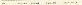 Запиши в тетрадь слова, вставляя пропущенные буквы. Подчеркни орфограммы.Из чего состоит наша речь? Что выражает предложение? Как начинается и как заканчивается предложение?3. Посмотри урок, пройдя по ссылке: https://youtu.be/dkO_2hdAQiw Прочитай правило на с.21.Для закрепления выполни упр.25 Подчеркивай простым карандашом под линейку!4.Физминутка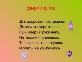 5. Теперь узнаем, какие же предложения называются распространенными и нераспространенными, пройдя по ссылке:https://youtu.be/4uFxOkBtARc  Прочитай правило на с.23-дополни вывод. Выучи правила наизусть!Для закрепления упр.28.6. Итог урока. Что узнал сегодня на уроке? На какие вопросы отвечает подлежащее и сказуемое? Какие предложения называются распространенными и нераспространенными?7. Домашнее задание. Выучить правила на с.21 и с.23, выполни упр.29.Урок окончен. До свидания.05.10Русский язык2 - ой урок6 ОВЗТрофимова Л.В.Текст. Расположение частей текста в соответствии с данным планом.Распространение предложений с помощью рисунков.1.Добрый день!  Запиши в тетради число 5 октября. Классная работа. И тему урока:. Текст. Расположение частей текста в соответствии с данным планом.Распространение предложений с помощью рисунков.2. Вспомним правила, изученные на прошлом уроке. Как подчеркиваются главные и второстепенные члены предложения? Из чего состоит распространенное предложение, а из чего – нераспространенное?3. Словарная работа. Запиши слово КОНФЕТА, поставь ударение и подчеркни безударную гласную.4.Посмотри урок, пройдя по ссылке: https://youtu.be/NzCPOttO5Ic (6мин)Как думаешь, нужен ли нам план для того, чтобы составить текст? Как ты понял, сколько пунктов будет в таком плане?  Назови из.(вступление, главная часть, заключение).Прочитай правило на с.25.Для закрепления выполни упр.315.Физминутка6. Познакомимся со следующей темой урока «Распространение предложений с помощью рисунков»Посмотри урок, пройдя по ссылке: https://youtu.be/vMbzKpnPjbM7.Для закрепления темы выполни упр.34 на с.27.8.Итог урока. Что узнал сегодня на уроке? Какие три пункта бывают в плане при составлении текста? С помощью чего мы можем составить текст (распространенные предложения)? (плана, рисунков)7. Домашнее задание. Выучить правило на с.25, выполни упр.35.Урок окончен. До свидания.